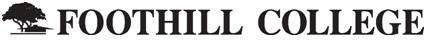 12345 El Monte RoadLos Altos Hills, California 94022650.949.7777 


Adaptive Fitness Therapy Program ReportFor Greater South Bay and Peninsula Region(Santa Clara and San Mateo Counties)November 2014CIP 2010: A general program that focuses on activities and principles that promote physical fitness, achieve and maintain athletic prowess, and accomplish related research and service goals. Includes instruction in human movement studies, motivation studies, rules and practice of specific sports, exercise and fitness principles and techniques, basic athletic injury prevention and treatment, and organizing and leading fitness and sports programs.‡Based on EMSI crosswalk of the Classification of Instructional Programs (CIP) codes with Standard Occupational Classification (SOC) codes as published by the U.S. Department of Education.In 2014, the number of adaptive fitness therapy (health and physical education/fitness) jobs in Santa Clara and San Mateo Counties totaled 6,228. The Bureau of Labor Statistics (BLS) expects the total number of positions to increase by 10.4% over the next three years. Regional openings in 2014, which included created jobs and turnover, totaled 388. There were 235 regional program completions for adaptive fitness therapy programs and five additional completions from other related programs. These additional programs are linked to multiple occupations and not all those who complete the program will enter the target occupations indicated in this report.
 *Based on total number of jobs for target occupations in Santa Clara and San Mateo Counties.†Represents occupation density as compared to national average (national average=1).
 **Openings include created jobs and turnover.††Includes all regional programs applicable to target occupations.
Adaptive Fitness Therapy Occupations Performance 
Regional Breakdown for Adaptive Fitness Therapy Occupations *Based on IPEDS data. 
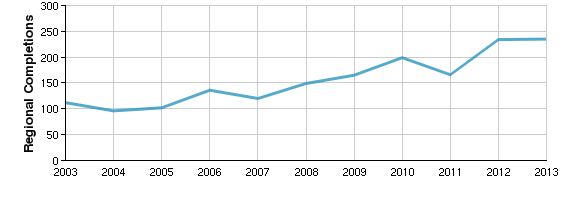 Other regional programs may train individuals eligible for the targeted adaptive fitness (health and physical education/fitness) occupations, which are based on an occupation-program crosswalk developed by the Department of Education. These additional programs are offered at Canada College, Foothill College, Mission College, San Jose State University, College of San Mateo, Skyline College, and West Valley College. As noted earlier, many postsecondary programs are linked to multiple occupations and not all those who complete the program will enter the target occupation.Target Occupations DemographicsThe demographics among those employed in the target adaptive fitness therapy occupations in Santa Clara and San Mateo Counties for 2014 show that the gender distribution of male to female is fairly close (52% to 48%), and two-thirds are distributed between two age groups: 19-24 years old (24%) and 25-44 years old (42%).Gender Demographics (Regional) 
Age Demographics (Regional)Industries Employing Adaptive Fitness Therapy OccupationsA number of industries in Santa Clara and San Mateo Counties employ those trained in adaptive fitness therapy (health and physical education/fitness) and its related occupations. The following table represents a regional industry breakdown of the number of adaptive fitness therapists employed, the percentage of adaptive fitness therapy jobs employed by industry and the percentage adaptive fitness therapy jobs represent within all jobs by each industry. While fitness and recreational sports centers employed 39.7% of all regional adaptive fitness therapy positions in 2014, adaptive fitness therapy and its related occupations represented almost a third of the total jobs in that industry (32.9%). Compatible Occupations for Adaptive Fitness TherapyIndividuals completing an Adaptive Fitness Therapy program share many skills and abilities with other occupations. The Occupational Information Network (O*Net) identifies compatible occupations based on an analysis of overlapping knowledge, skills and ability. Additional education required for transition can range from short on-site training to advanced post secondary degrees. The following tables show how much education might be needed to be employed in these compatible occupations.Top Ten Compatible Occupations for Adaptive Fitness Therapy: Associate’s or LessState Data SourcesThis report uses state data from the following agencies: California Labor Market Information Department 
Institution DataThe institution data in this report is taken directly from the national IPEDS database published by the U.S. Department of Education's National Center for Education Statistics. 
Completers DataThe completers data in this report is taken directly from the national IPEDS database published by the U.S. Department of Education's National Center for Education Statistics. 
Occupation DataEMSI occupation employment data are based on final EMSI industry data and final EMSI staffing patterns. Wage estimates are based on Occupational Employment Statistics (QCEW and Non-QCEW Employees classes of worker) and the American Community Survey (Self-Employed and Extended Proprietors). Occupational wage estimates also affected by county-level EMSI earnings by industry.Staffing Patterns DataThe staffing pattern data in this report are compiled from several sources using a specialized process. For QCEW and Non-QCEW Employees classes of worker, sources include Occupational Employment Statistics, the National Industry-Occupation Employment Matrix, and the American Community Survey. For the Self-Employed and Extended Proprietors classes of worker, the primary source is the American Community Survey, with a small amount of information from Occupational Employment Statistics. 
Industry DataEMSI industry data have various sources depending on the class of worker. (1) For QCEW Employees, EMSI primarily uses the QCEW (Quarterly Census of Employment and Wages), with supplemental estimates from County Business Patterns and Current Employment Statistics. (2) Non-QCEW employees data are based on a number of sources including QCEW, Current Employment Statistics, County Business Patterns, BEA State and Local Personal Income reports, the National Industry-Occupation Employment Matrix (NIOEM), the American Community Survey, and Railroad Retirement Board statistics. (3) Self-Employed and Extended Proprietor classes of worker data are primarily based on the American Community Survey, Nonemployer Statistics, and BEA State and Local Personal Income Reports. Projections for QCEW and Non-QCEW Employees are informed by NIOEM and long-term industry projections published by individual states.Health and Physical Education/Fitness, GeneralTarget Occupations‡Athletes and Sports Competitors (27-2021)Coaches and Scouts (27-2022)Fitness Trainers and Aerobics Instructors (39-9031)Target Occupation PerformanceTarget Occupation PerformanceTarget Occupation Performance6,228*10.4%*$21.91/hrJobs (2014)Growth (2014-2017)Median EarningsNational Location Quotient: 1.21†National: 5.6%National: $15.31/hrRegional Openings (2014)388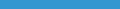 Regional Program Completions (2013)235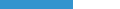 All Regional Completions for Target Occupations†† (2013)240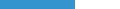 Target OccupationsRegional Openings (2014)Median Hourly EarningsGrowth (2014-2017)Fitness Trainers and Aerobics Instructors (39-9031)154$25.369.4%Athletes and Sports Competitors (27-2021)6$27.658.2%Coaches and Scouts (27-2022)228$18.2711.5%County Name2014 Jobs2017 Jobs2014 Annual OpeningsMedian Hourly Earnings2014 National Location QuotientSanta Clara4,5965,129314$20.841.23San Mateo1,6321,74775$25.031.16Total6,2286,876388$21.91Regional Adaptive Fitness Therapy Training ProvidersRegional Adaptive Fitness Therapy Training Providers5235*InstitutionsCompletions (2013)InstitutionDegreesCertificatesTotal CompletionsSan Jose State University1800180College of San Mateo04444Foothill College707West Valley College303Skyline College101Related Regional Programs Allowing Entry to Adaptive Fitness TherapyRelated Regional Programs Allowing Entry to Adaptive Fitness Therapy3240Programs (2013)Completions (2013)Program20092010201120122013Health and Physical Education/Fitness, General (31.0501)165199166234235Physical Fitness Technician (31.0507)031215Sport and Fitness Administration/Management (31.0504)00000GenderMale52%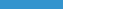 Female48%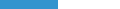 Age14-189%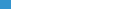 19-2424%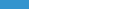 25-4442%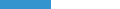 45-6423%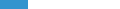 65+3%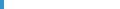 Inverse Staffing Patterns (Regional)Inverse Staffing Patterns (Regional)Inverse Staffing Patterns (Regional)Inverse Staffing Patterns (Regional)IndustryOccupation Group Jobs in Industry (2014)% of Occupation Group in Industry (2014)% of Total Jobs in Industry (2014)Fitness and Recreational Sports Centers (713940)2,47239.7%32.9%Colleges, Universities, and Professional Schools (611310)5599.0%1.7%Civic and Social Organizations (813410)4577.3%11.1%Exam Preparation and Tutoring (611691)3766.0%14.3%Sports and Recreation Instruction (611620)3625.8%13.2%RankOccupationMedian Hourly Earnings2014 Jobs2014-2017 Change2014-2017 Estimated Annual Openings1Athletes and Sports Competitors$27.6598842Home Health Aides$11.844,4968462843Occupational Therapy Aides$19.3892744Childcare Workers$11.429,7478594435First-Line Supervisors of Retail Sales Workers$19.0811,1801422936Fitness Trainers and Aerobics Instructors$25.363,1582961047Physical Therapist Aides$14.5231630138Security Guards$14.4212,8978233629Bartenders$10.053,94034820410First-Line Supervisors of Helpers, Laborers, and Material Movers, Hand$23.231,2642031Data Sources and Calculations